СОВЕТ ДЕПУТАТОВ МУНИЦИПАЛЬНОГО ОБРАЗОВАНИЯНИКОЛАЕВСКИЙ  СЕЛЬСОВЕТ САРАКТАШСКОГО РАЙОНАОРЕНБУРГСКОЙ ОБЛАСТИТРЕТИЙ СОЗЫВРЕШЕНИЕвнеочередного тридцать первого  заседания Совета депутатовмуниципального образования Николаевский  сельсоветтретьего  созываот 18 сентября     2019 года        с.Николаевка                                            №171В соответствии с ч. 2.1 статьи 36 Федерального закона от 6  октября 2003 года № 131-ФЗ «Об общих принципах организации местного самоуправления в Российской Федерации», ч. 3 статьи 16 Закона Оренбургской области от 21 февраля 1996 года «Об организации местного самоуправления в Оренбургской области», статьёй 28 Устава муниципального образования Николаевский сельсовет Саракташского района, п.3.2 Положения о  проведении конкурса по отбору кандидатур на должность главы муниципального образования Николаевский сельсовет Саракташского района Оренбургской области, утвержденного решением Совета депутатов Николаевского сельсовета от 18 сентября 2019 года № 169,  в связи с назначением конкурса  по отбору кандидатов на должность главы муниципального образования Николаевский сельсовет Саракташского района Оренбургской областиСовет депутатов Николаевского сельсоветаР Е Ш И Л :1. Назначить в состав конкурсной комиссии для проведения конкурса по отбору кандидатур на должность главы муниципального образования Николаевский сельсовет Саракташского района Оренбургской области:Сагитова Равиля Асгатовича - председателя СПК «Рассвет», депутата Совета депутатов Саракташского районаСафину Гулию Фариховну - депутата Совета депутатов Николаевского сельсовета, главного экономиста СПК «Рассвет»Габзалилова Фариха Шигаповича - депутата Совета депутатов Николаевского сельсовета, пенсионера;Идиятуллина Шафката Мидхатовича – главного агронома СПК «Рассвет», депутата Совета депутатов Николаевского сельсовета, председателя ТОС «Биктимирово» - старосту села;2. Провести организационное заседание конкурсной комиссии в общем составе с членами, назначенными распоряжением главы Саракташского района  23 сентября  2019 года.3. Решение вступает в силу со дня его подписания и подлежит размещению на официальном сайте администрации Николаевского сельсовета.       4. Контроль за исполнением данного решения оставляю за собой.Врио главы сельсовета,председателя Совета депутатов сельсовета                                   А.А.ЗахароваРазослано: администрации района, членам конкурсной комиссии, прокуратуре района, официальный сайт администрации сельсовета, в дело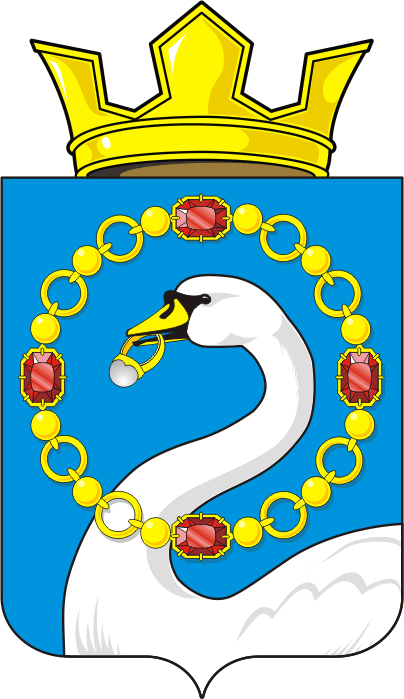 О назначении в состав конкурсной комиссии для проведения конкурса по отбору кандидатур на должность главы муниципального образования Николаевский сельсовет Саракташского района Оренбургской области 